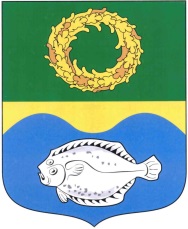 РОССИЙСКАЯ ФЕДЕРАЦИЯКАЛИНИНГРАДСКАЯ ОБЛАСТЬОКРУЖНОЙ СОВЕТ ДЕПУТАТОВМУНИЦИПАЛЬНОГО ОБРАЗОВАНИЯ«ЗЕЛЕНОГРАДСКИЙ ГОРОДСКОЙ ОКРУГ»(первого созыва)РЕШЕНИЕ     от 4 ноября 2016 года                                                             № 90     г. ЗеленоградскО согласовании замены дотации на выравнивание бюджетной обеспеченности муниципального образования «Зеленоградский городской округ» из областного бюджета дополнительными нормативами отчислений в бюджет муниципального образования «Зеленоградский городской округ» от налога на доходы физических лиц на 2017 год и на плановый период 2018 и 2019 годов	В соответствии с частью 5 статьи 138 Бюджетного кодекса Российской Федерации, статьей 5 Закона Калининградской области «О межбюджетных отношениях» окружной Совет депутатов муниципального образования «Зеленоградский городской округ»Р Е Ш И Л: 	1.  Согласовать частичную замену дотации на выравнивание бюджетной обеспеченности муниципального образования «Зеленоградский городской округ» из областного бюджета дополнительными нормативами отчислений в бюджет муниципального образования «Зеленоградский городской округ» от налога на доходы физических лиц в размере 20 % на 2017 год и на плановый период 2018 и 2019 годов.     	2.  Опубликовать решение в газете «Волна» и разместить на официальном сайте муниципального образования «Зеленоградский городской округ».		3. Решение вступает в силу со дня его официального опубликования. Глава муниципального образования «Зеленоградский городской округ»                  			С.В. Кулаков